農産加工研修　技術コース　開催要領１　目　的　　　　　安全な製品を消費者に届けるために、容器包装食品（瓶詰め・袋詰め食品、レトルト食品）の加工技術と殺菌方法を学びます。２　期　日       【瓶詰め・袋詰め食品】　令和６年７月２４日（水）【長期保存食品】　　　　令和６年１１月２０日（水）※ いずれかの日程を選択してください。３　募集期間   【瓶詰め・袋詰め食品】　令和６年６月１日（土）～６月１３日（木）　           【長期保存食品】　      令和６年１０月１日（火）～１０月１３日（日）なお、申し込みが定員を超えた場合、抽選となりますのでご了承ください。抽選結果の連絡については、抽選後速やかにご連絡致します。４　場　所　　    福島県農業総合センター農業短期大学校　農産加工技術センター            　　  〒969-0292　　西白河郡矢吹町一本木446番地1            　　  電話　0248-42-4114（研修部）　FAX　0248-44-4553　　　　　　　　  E-mail　nougyou.noutan@pref.fukushima.lg.jp５　主　催　　    福島県農業総合センター農業短期大学校（アグリカレッジ福島）６　内　容　　※ 実習材料代実費徴収７　受講対象者　　県内の農産物加工販売者若しくは販売予定者８　募集定員　　各日程　１６名９　申込方法　　　別紙受講願書に必要事項を記入し、メール・ＦＡＸ・郵送・持込により、本校に直接お申し込みください。なお、メール・ＦＡＸ・郵送でお申し込みされた場合、上記の電話までご確認くださいますようお願いします。受付時間：平日８：３０～１７：１５※ 確認の電話をされず、当校に受講願書が届かなかった場合は、受講願書を受理することができません。10　持　参　品　　筆記用具、昼食等（実習時は、エプロン、三角巾）11  その他　  研修中に撮影する写真は、広報資料に用いる場合があります。受　講　願　書令和　　年　　月　　日　福島県農業総合センター農業短期大学校長福島県農業総合センター農業短期大学校の研修を受講したいので出願します。研修内容変更や受講確認の際、御連絡しますので、下記の空欄に御記入願います。注）御記入いただいた内容は、研修事務にのみ使用させていただきます。なお、農林事務所への情報提供に同意いただいた場合はその他の研修案内、６次化関係のお知らせに使用する場合があります。これ以外の目的には使用いたしません。（※大学校記入欄　　　月　　　日受付　氏名　　　　　　　　　　）農業短期大学校アクセス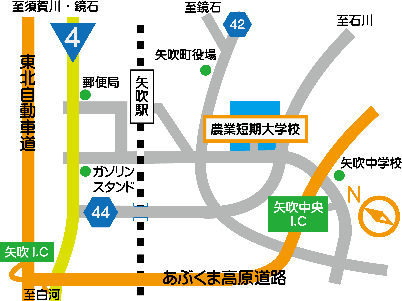 （アグリカレッジ福島）JR矢吹駅より徒歩20分あぶくま高原道路矢吹中央I.C.より自動車で3分校 内 案 内 図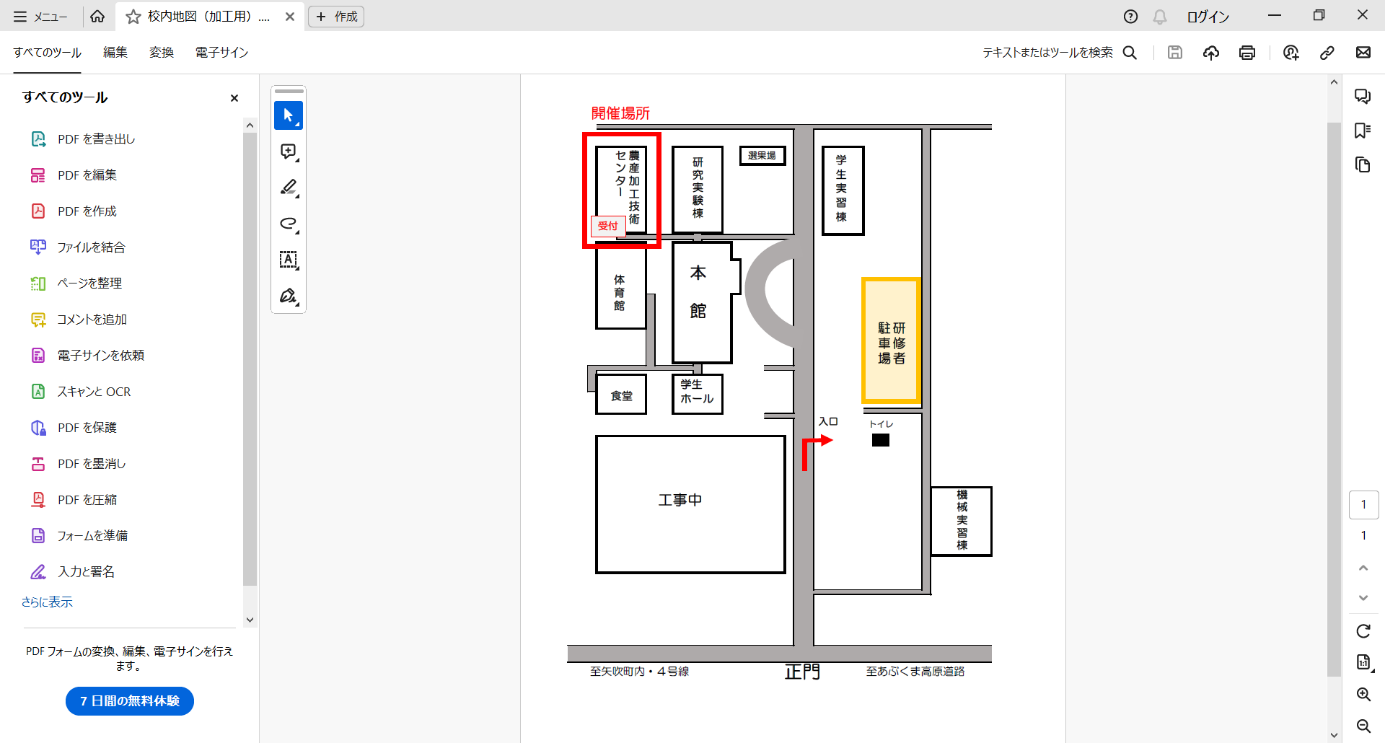 研修名称・内容講　師日程【瓶詰め・袋詰め食品】・瓶詰め食品の加工と殺菌方法・袋詰め食品の加工と殺菌方法本校職員7/24（水）10:00～15:10【長期保存食品】・レトルト食品の加工と殺菌方法本校職員11/20（水）10:00～15:10研修の種類【農産加工研修　技術コース】 瓶詰め・袋詰め食品 ・ 長期保存食品（該当を○で囲む）（ふりがな）氏名生年月日S・H　　　年　　　月　　　日（　　　　歳）住所〒　　　　市・郡本研修受講の理由食品営業許可取得（該当を○で囲む）食品営業許可取得（該当を○で囲む）有　・　無有　・　無有の場合1．飲食店営業　　2．菓子製造業3．清涼飲料水製造業4．みそ又はしょうゆ製造業5．そうざい製造業　6．密封包装食品製造業7．その他（　  　　　　　）電話携帯職業　1．農業　　　　　2．その他（　　　　　　　　　　　　）　1．農業　　　　　2．その他（　　　　　　　　　　　　）　1．農業　　　　　2．その他（　　　　　　　　　　　　）　1．農業　　　　　2．その他（　　　　　　　　　　　　）所属する加工団体所属する加工団体販売している直売所等の名称販売している直売所等の名称農林事務所への個人情報の提供（該当を○で囲む）農林事務所への個人情報の提供（該当を○で囲む）同意する・同意しない同意する・同意しない同意する・同意しない